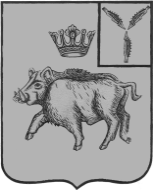 АДМИНИСТРАЦИЯБАЛТАЙСКОГО МУНИЦИПАЛЬНОГО РАЙОНА
САРАТОВСКОЙ ОБЛАСТИП О С Т А Н О В Л Е Н И Ес.БалтайОб утверждении Порядка обеспечения бесплатным двухразовым питанием обучающихся общеобразовательных учреждений Балтайского муниципального района Саратовской области с ограниченными возможностями здоровья, детей-инвалидов, в том числе замены бесплатного двухразового питания денежной компенсациейВ соответствии с Федеральным законом от 29.12.2012 № 273-ФЗ «Об образовании в Российской Федерации», приказом Министерства образования Саратовской области от 23.09.2022. № 1559, руководствуясь Уставом Балтайского муниципального района Саратовской области,ПОСТАНОВЛЯЮ:1.Утвердить Порядок обеспечения бесплатным двухразовым питанием обучающихся общеобразовательных учреждений Балтайского муниципального района Саратовской области с ограниченными возможностями здоровья, детей-инвалидов, в том числе замены бесплатного двухразового питания денежной компенсацией согласно приложению.2.Руководителям муниципальных общеобразовательных учреждений при организации питания обучающихся с ограниченными возможностями здоровья, а также замены бесплатного двухразового питания денежной компенсацией руководствоваться порядком, утвержденным пунктом 1 настоящего постановления.3.Настоящее постановление вступает в силу со дня его обнародования и распространяется на правоотношения, возникшие с          1 января 2023 года.4.Контроль за исполнением настоящего постановления возложить на начальника управления по социальным вопросам администрации Балтайского муниципального района.Глава Балтайскогомуниципального района                                                                    А.А.ГруновПриложениек постановлению администрацииБалтайского муниципального районаот 09.03.2023 № 117Порядокобеспечения бесплатным двухразовым питанием обучающихся образовательных организаций Балтайского муниципального района Саратовской области с ограниченными возможностями здоровья, в том числе замены бесплатного двухразового питания денежной компенсацией1. Общие положения1.1.Настоящий Порядок обеспечения бесплатным двухразовым питанием обучающихся с ограниченными возможностями здоровья, инвалидов детства, обучение которых организовано муниципальными образовательными учреждениями, в отношении которых функции и полномочия учредителя осуществляет Балтайский муниципальный район, в том числе замены бесплатного двухразового питания денежной компенсацией (далее - Порядок) определяет условия и процедуру предоставления бесплатного двухразового питания обучающимся с ограниченными возможностями здоровья (далее - бесплатное двухразовое питание, обучающиеся) в муниципальных образовательных учреждениях, в отношении которых функции и полномочия учредителя осуществляет Балтайский муниципальный район (далее - учреждения), а также условия и процедуру предоставления замены бесплатного двухразового питания обучающихся с ограниченными возможностями здоровья, осваивающих программы начального общего, основного общего и среднего общего образования на дому, денежной компенсацией (далее - компенсация).1.2.Питание обучающихся организуется в учреждениях в соответствии с санитарно-эпидемиологическими требованиями к организации питания обучающихся и утвержденным примерным меню.1.3.Бесплатное двухразовое питание предоставляется обучающимся только в дни посещения занятий (уроков) в учреждениях.1.4.Обучающимся, осваивающим программы начального общего, основного общего и среднего общего образования на дому, предоставляется возможность замены бесплатного двухразового питания компенсацией.2. Порядок подачи документов и принятия решения о предоставлении бесплатного двухразового питания обучающимся2.1.В целях предоставления бесплатного двухразового питания один из родителей (законных представителей) обучающегося обращается в учреждение с заявлением о предоставлении бесплатного двухразового питания (приложение № 1 к Порядку).2.2.К заявлению прилагаются следующие документы:-заключение психолого-медико-педагогической комиссии (далее - ПМПК);-копии документов, подтверждающих, что лицо, подписавшее заявление, является родителем (законным представителем) обучающегося, в случае если копии данных документов ранее не представлялись в учреждение.2.3.В случае если от имени родителей действует уполномоченное лицо кроме документов, указанных в пункте 2.2 настоящего Порядка, к заявлению о предоставлении бесплатного двухразового питания дополнительно представляются паспорт или иной документ, удостоверяющий личность представителя, а также документ, подтверждающий полномочия представителя.2.4.Родитель (законный представитель) либо уполномоченное лицо подает заявление о предоставлении бесплатного двухразового питания и документы, предусмотренные пунктами 2.2 и 2.3 настоящего Порядка, однократно в течение одного учебного года на период действия заключения ПМПК.2.5.Документы, имеющие подчистки, приписки, зачеркнутые слова и исправления, документы, исполненные карандашом, а также документы с повреждениями, не позволяющими однозначно толковать их содержание, к рассмотрению не принимаются.2.6.Заявления о предоставлении бесплатного двухразового питания, поданные в учреждение, рассматриваются руководителем учреждения в течение пяти рабочих дней со дня подачи заявления о предоставлении бесплатного двухразового питания.2.7.В случае принятия решения о предоставлении бесплатного двухразового питания руководитель учреждения издает распорядительный акт о предоставлении бесплатного двухразового питания, а также уведомляет о принятом решении родителя (законного представителя) в течение трех рабочих дней со дня издания соответствующего распорядительного акта. В случае принятия решения об отказе в предоставлении бесплатного двухразового питания родитель (законный представитель) уведомляется в течение трех рабочих дней со дня принятия указанного решения с указанием причины отказа.2.8.Основаниями для принятия руководителем учреждения решения об отказе в предоставлении бесплатного двухразового питания являются:-непредставление (представление не в полном объеме) документов, указанных в пунктах 2.2 и 2.3 настоящего Порядка;-недостоверность сведений, содержащихся в представленных в соответствии с пунктами 2.2 и 2.3 настоящего Порядка документах.2.9.Предоставление бесплатного двухразового питания производится на срок действия заключения ПМПК в течение одного учебного года.2.10.Основаниями для прекращения предоставления бесплатного двухразового питания являются:1)обращение родителя (законного представителя) с заявлением о прекращении предоставления бесплатного двухразового питания;2)истечение срока действия заключения ПМПК;3)прекращение образовательных отношений между учреждением и обучающимся;4)изъятие обучающегося (лишение (ограничение) родительских прав) у родителя (законного представителя) органом опеки и попечительства в случаях, предусмотренным законодательством;5)смерть обучающегося или родителя (законного представителя).Предоставление бесплатного двухразового питания в случаях, предусмотренных подпунктами 1-5 пункта 2.10, прекращается со дня наступления соответствующего обстоятельства.Решение о прекращении предоставления бесплатного двухразового питания принимается руководителем учреждения в форме распорядительного акта не позднее трех рабочих дней со дня наступления обстоятельств, предусмотренных настоящим пунктом.Учреждение в течение трех рабочих дней со дня принятия решения о прекращении предоставления бесплатного двухразового питания по основаниям, предусмотренным подпунктами 1-3 настоящего пункта, сообщает родителю (законному представителю) о прекращении предоставления бесплатного двухразового питания.2.11.Руководителем учреждения издается распорядительный акт об утверждении списка обучающихся, имеющих право на предоставление бесплатного двухразового питания. В списке указываются фамилия, имя, отчество, класс, в котором обучается лицо, имеющее право на предоставление бесплатного двухразового питания, и срок действия ПМПК.2.12.Ответственность за определение права обучающихся на получение бесплатного двухразового питания и достоверность сведений о ежедневной фактической посещаемости детей возлагается на руководителя учреждения.2.13.Руководитель учреждения обеспечивает подготовку и ведение табеля посещения обучающихся.2.14.В случае если обучающиеся не питаются по причине болезни или иной причине, замена бесплатного питания на денежную компенсацию не производится.3. Порядок замены бесплатного двухразового питания обучающихся с ограниченными возможностями здоровья денежной компенсацией3.1.Замена бесплатного двухразового питания обучающихся с ограниченными возможностями здоровья денежной компенсацией (далее - Компенсация) осуществляется в случае освоения обучающимися с ограниченными возможностями здоровья образовательных программ начального общего, основного общего и среднего общего образования на дому. Компенсация выплачивается организацией, осуществляющей бухгалтерское обслуживание (сопровождение) учреждения, ежемесячно.3.2.В целях замены бесплатного двухразового питания обучающихся с ограниченными возможностями здоровья Компенсацией один из родителей (законных представителей) обучающегося обращается в учреждение с заявлением о замене бесплатного двухразового питания обучающегося с ограниченными возможностями здоровья Компенсацией (приложение № 2 к Порядку).3.3.К заявлению о Компенсации прилагаются следующие документы:-копия паспорта или иной документ, удостоверяющий личность родителей (законных представителей);-заключение ПМПК обучающегося;-документ о наличии у родителей (законных представителей) банковского счета, открытого в кредитной организации, с указанием реквизитов счета;-заключение медицинской организации, заверенное заведующим отделением или главным врачом и печатью медицинской организации, о необходимости организации обучения на дому.3.4.В случае если от имени родителей действует уполномоченное лицо кроме документов, указанных в пункте 3.3 настоящего Порядка к заявлению о выплате ежемесячной денежной компенсации дополнительно представляются паспорт или иной документ, удостоверяющий личность представителя, а также документ, подтверждающий полномочия представителя.3.5.Родитель (законный представитель), уполномоченное лицо подает заявление о Компенсации и документы, предусмотренные пунктами 3.3 и 3.4 настоящего Порядка, однократно в течение одного учебного года на срок действия заключения ПМПК.3.6.Документы, имеющие подчистки, приписки, зачеркнутые слова и исправления, документы, исполненные карандашом, а также документы с повреждениями, не позволяющими однозначно толковать их содержание, к рассмотрению не принимаются.3.7.Заявления о Компенсации, предоставленные в учреждение, рассматриваются руководителем учреждения в течение пяти рабочих дней со дня подачи заявления.3.8.В случае принятия решения о замене бесплатного двухразового питания обучающегося с ограниченными возможностями здоровья Компенсацией руководитель учреждения в срок, указанный в пункте 3.7 настоящего Порядка, издает распорядительный акт о выплате Компенсации, а также уведомляет о принятом решении родителя (законного представителя) в течение трех рабочих дней со дня издания распорядительного акта.3.9.В случае принятия решения об отказе в замене бесплатного двухразового питания обучающегося с ограниченными возможностями здоровья Компенсацией родитель (законный представитель) уведомляется в течение трех рабочих дней со дня принятия указанного решения с указанием причины отказа.3.10.Основаниями для принятия руководителем учреждения решения об отказе в замене бесплатного двухразового питания обучающегося с ограниченными возможностями здоровья Компенсацией являются:-непредставление (представление не в полном объеме) документов, указанных в пунктах 3.3 и 3.4 настоящего Порядка;-недостоверность сведений, содержащихся в представленных в соответствии с пунктами 3.3 и 3.4 настоящего Порядка документах.3.11.Компенсация предоставляется в течение одного учебного года на срок действия заключения ПМПК и выплачивается путем перечисления на лицевой банковский счет родителей (законных представителей) в течение десяти рабочих дней со дня принятия решения о выплате компенсации, далее - ежемесячно, не позднее 25-го числа месяца.В случае изменения банковских реквизитов (банковского счета) родители (законные представители) в течение 5 рабочих дней с даты изменения указанных сведений представляет в учреждение актуальные сведения о банковских реквизитах (банковском счете).3.12.Основаниями для прекращения выплаты Компенсации являются:1)обращение родителей (законных представителей) с заявлением о прекращении выплаты ежемесячной денежной компенсации;2)истечение срока действия заключения ПМПК;3)прекращение образовательных отношений между учреждением и обучающимся;4)изъятие обучающегося (лишение (ограничение) родительских прав) у родителей (законных представителей) органом опеки и попечительства в случаях, предусмотренных законодательством;5)смерть обучающегося или родителя (законного представителя).Выплата Компенсации в случаях, предусмотренных подпунктами 1-5 настоящего пункта, прекращается со дня наступления соответствующего обстоятельства.Решение о прекращении выплаты Компенсации принимается руководителем учреждения в форме распорядительного акта не позднее трех рабочих дней со дня наступления обстоятельств, предусмотренных настоящим пунктом.Учреждение в течение трех рабочих дней со дня принятия решения о прекращении выплаты компенсации по основаниям, предусмотренным подпунктами 1-3 настоящего пункта, сообщает родителю (законному представителю) о прекращении выплаты Компенсации.3.13.Денежная компенсация выплачивается одному из родителей (законных представителей) обучающегося с ОВЗ (далее - заявитель) в размере 80 рублей за один день обучения на дому, согласно учебному плану обучающегося, за исключением выходных, праздничных дней, каникулярного времени, периода болезни (с временным приостановлением учебного процесса), нахождения его в организациях отдыха и оздоровления, санаториях (вне каникулярный период), в организациях, предоставляющих услуги по реабилитации, на стационарном лечении в организациях здравоохранения, а также в других организациях, в которых обучающийся находится на полном государственном обеспечении.3.14.Компенсация, выплаченная родителю (законному представителю) на основании представленных им документов, содержащих недостоверные сведения, влияющие на назначение Компенсации, а также излишне выплаченная родителем (законным представителям) сумма Компенсации подлежат возврату родителем (законным представителем) в бюджет Балтайского муниципального района Саратовской области в соответствии с действующим законодательством.3.15.В случае принятия решения о выплате Компенсации руководитель учреждения в течение 5 рабочих дней со дня издания распорядительного акта предоставляет весь пакет документов (распорядительный акт о выплате Компенсации, заявление от родителей (законных представителей) о Компенсации, копию паспорта или иной документ, удостоверяющего личность родителей (законных представителей), заключение ПМПК обучающегося, документ о наличии у родителей (законных представителей) банковского счета, открытого в кредитной организации, с указанием реквизитов счета, заключение медицинской организации, заверенное заведующим отделением или главным врачом и печатью медицинской организации, на обучение на дому) в бухгалтерию учреждения (организацию, осуществляющую бухгалтерское обслуживание (сопровождение) учреждения) для выплаты Компенсации.4. Финансовое обеспечениеФинансовое обеспечение расходов, связанных с обеспечением бесплатным двухразовым питанием обучающихся с ограниченными возможностями здоровья, детей-инвалидов, обучение которых организовано муниципальными образовательными учреждениями, в отношении которых функции и полномочия учредителя осуществляет администрация Балтайского муниципального района Саратовской области, в том числе заменой бесплатного двухразового питания обучающихся с ограниченными возможностями здоровья компенсацией осуществляется путем предоставления учреждениям субсидий на иные цели.4.1.Учреждения ежемесячно при получении средств направляют их на обеспечение питанием обучающихся с ограниченными возможностями здоровья и выплату Компенсации.4.2.Оплата расходов учреждения на питание обучающихся с ограниченными возможностями здоровья производится исходя из фактического количества обучающихся с ограниченными возможностями здоровья, имеющих на это право.4.3.Объем средств учреждения определяется исходя из среднегодового количества обучающихся, относящихся к категории обучающихся, имеющих право на предоставление бесплатного двухразового питания, количества учебных дней и стоимости питания, установленной в соответствии с пунктом 3.1 настоящего Порядка.4.4.В случае нецелевого использования или использования не в полном объеме финансовые средства подлежат возврату в бюджет в соответствии с бюджетным законодательством Российской Федерации.5. Контроль за осуществлением отдельных муниципальных полномочий Балтайского муниципального района Саратовской области5.1.Контроль за обеспечением учреждениями бесплатным двухразовым питанием обучающихся с ограниченными возможностями здоровья, а также замены бесплатного двухразового питания обучающихся с ограниченными возможностями здоровья Компенсацией осуществляет отдел образования администрации Балтайского муниципального района.5.2Учреждения предоставляют в отдел образования администрации Балтайского муниципального района ежемесячные отчеты в сроки не позднее 5 числа.5.3.Контроль за целевым использованием учреждениями финансовых средств, на обеспечение бесплатным двухразовым питанием обучающихся с ограниченными возможностями здоровья, обучение которых организовано муниципальными образовательными учреждениями, в отношении которых функции и полномочия учредителя осуществляет Балтайский муниципальный район, и замену бесплатного двухразового питания обучающихся с ограниченными возможностями здоровья Компенсацией, осуществляет отдел образования администрации Балтайского муниципального района.Верно: начальник отдела делопроизводства            администрации Балтайского             муниципального района                                                 А.В.ПаксютоваПриложение № 1к Порядку обеспечения бесплатным двухразовым питанием обучающихся с ограниченными возможностями здоровья, обучение которых организовано муниципальными учреждениями в том числе замены бесплатного двухразового питания денежной компенсациейФорма заявленияо предоставлении бесплатного двухразовогопитания в образовательной организации                        Директору _______________________________________                                                (Ф.И.О.)                        _________________________________________________                               (Ф.И.О. родителя/законного представителя)                        _________________________________________________                        (Ф.И.О., число, месяц, год рождения обучающегося)                        _________________________________________________                        _________________________________________________                                     (адрес места жительства)                        _________________________________________________                                       (контактный телефон)
ЗаявлениеПрошу предоставить моему ребенку _________________________________________________________________________________________________,(Ф.И.О. полностью)ученику(це) _______________ класса, бесплатное двухразовое питание.Мой ребенок имеет статус ребенка с ограниченными возможностями здоровья, что подтверждается заключением психолого-медико-педагогической комиссии от _________________ № ________________ о признании статуса ребенка с ограниченными возможностями, выданной ________________________________________________________________________________________________________________________________.На основании данной справки (иных документов) прошу организовать бесплатное двухразовое питание с __________________________________.                                                                       (дата начала предоставления питания)_________________            _______________________         (дата)                                                   подписьПриложение № 2к Порядку обеспечения бесплатным двухразовым питанием обучающихся с ограниченными возможностями здоровья, обучение которых организовано муниципальными учреждениями в том числе замены бесплатного двухразового питания денежной компенсациейФорма заявленияна замену бесплатного двухразового питания обучающихся с ограниченными возможностями здоровья денежной компенсацией
                                Директору _______________________________________                                             (Ф.И.О.)                        _________________________________________________                               (Ф.И.О. родителя/законного представителя)                        _________________________________________________                        (Ф.И.О., число, месяц, год рождения обучающегося)_________________________________________________                                           (адрес места жительства)                        _________________________________________________                                           (контактный телефон)ЗаявлениеПрошу предоставить мне денежную компенсацию бесплатного двухразового питания моего ребенка ________________________________________________________________________________________________,(Ф.И.О. полностью)ученика(цы) _________________ класса, так как освоение образовательной программы ______________________________________________________(начального общего, основного общего и среднего общего образования - выбрать)осуществляется на дому.Мой ребенок имеет статус ребенка с ограниченными возможностями здоровья, что подтверждается заключением психолого-медико-педагогической комиссии от ______________________ № ______________ о признании статуса ребенка с ограниченными возможностями, выданной ________________________________________________________________________________________________________________________________.На основании ________________________________________________________________(медицинская справка, заключение)________________________________________________________________(№, дата, кем и когда выдана)организовано обучение на дому.На основании данных справок (иных документов) прошу заменить бесплатное двухразовое питание моего ребенка ежемесячной денежной компенсацией с _________________________________________________.(дата начала предоставления компенсации)Банковские реквизиты прилагаются._________________                                 _______________________          (дата)                                                                             подпись